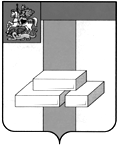 СОВЕТ ДЕПУТАТОВГОРОДСКОГО ОКРУГА ДОМОДЕДОВО МОСКОВСКОЙ ОБЛАСТИРЕШЕНИЕот 13.11.2018  № 1-4/928Об утверждении Регламента Совета депутатов городского округаДомодедово Московской области            В соответствии с Федеральным законом от 06.10.2003 № 131-ФЗ «Об общих принципах организации местного самоуправления в Российской Федерации»,  Уставом городского округа Домодедово Московской области,СОВЕТ ДЕПУТАТОВ ГОРОДСКОГО ОКРУГА РЕШИЛ:1. Утвердить Регламент Совета депутатов городского округа Домодедово Московской области (прилагается).2.  Пункт 1 решения  Совета   депутатов   городского  округа Домодедово  от 20.12.2017 № 1-4/859 «Об утверждении Регламента Совета депутатов городского округа Домодедово Московской области» признать утратившим силу.3. Опубликовать настоящее решение в установленном порядке.Председатель Совета депутатов                                               Главагородского округа Домодедово                                                городского округа Домодедово                             Л.П. Ковалевский                                                                      А.В. Двойных  